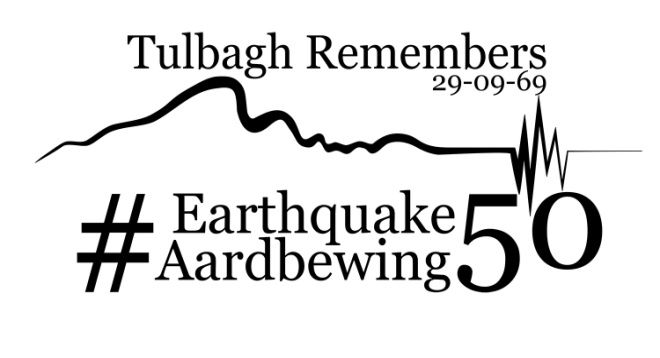 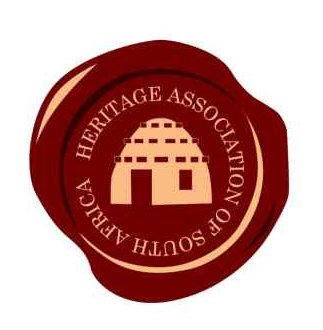 Heritage Association of South AfricaSYMPOSIUM – TULBAGH, WESTERN CAPEThursday 3 October – Sunday 6 October 2019Presented by Tulbagh Valley Heritage Foundation, in association with Tulbagh Oudekerk Volksmuseum PROGRAMMEDay 0           Thursday 3 October (AGM and spouses alternative programme)Day 1           Friday 4 October (Professional programme)Day 2 & 3    Saturday 5 – Sunday 6 October (General programme & outings)Three day symposium is registered for three CPD points with the Institute of ArchitectsDAY ZERO -  HASA AGM                                                         Thursday 3 October Heritage Association of South Africa (HASA) AGM & Alternative partners programme12:00 – 13:00      Welcome lunch for HASA councillors and partners, sponsored by the Tulbagh Hotel (24 Van der Stel Street) 13:00 – 18:00      HASA AGM – Tulbagh Hotel Conference Venue (tea break at 15:30)13:00 – 17:00      When art meets wine – alternative programme for partners of councillors and others not attending AGM An insider’s view of the Tulbagh Valley. An explosive experience of wine and olives with Marcel Augustyn-Clark. Delights include a private tour by Jan Barend Wolmerans of the Christo Coetzee Art Gallery, Oakhurst Olives, Saronsberg and Lemberg Wine Estates, plus a tractor trip to the top of the Oudekloof wagon track with stops at a historic watering hole, and snacks and wine-tasting at the summit.19:00                   Dinner at Readers Restaurant (12 Church Street) for HASA councillors and partners (for own account).DAY ONE                                                                               Friday 4 October Professional programme at the Tulbagh Drostdy (2km north on Winterhoek Road)10:00 – 10.30     Registration at Tulbagh and tea                                    10:30 – 10:45     Welcome and introduction – Jacques Stoltz, HASA chairperson 10.45 – 11:05    Keynote guest lecture – Dr. Mxolisi Dlamuka, CEO of Heritage Western Cape, Heritage for all? A provincial report back on two decades of progress towards a more inclusive heritage environment:  Provincial engagement with local heritage conservation to support the relationship between statutory heritage authorities and local (voluntary) conservation bodies.11:05 – 11:35      Keynote guest lecture  – Prof. Andre van Graan, Heritage as a political construct.  Rhodes has fallen: The aftermath and  its consequences. The issues represented by the Rhodes statue removal have implications that carry far beyond its immediate fate. Parallels of transformation of the heritage environment in post colonial African, Asian and American countries. Namibia, Vietnam, Mexico.11:35 – 12:05     Walk-about (hosted by Len Raymond, restoration expert and HASA   councillor)Architectural history tour of the iconic Old Drostdy buildings. 12:05 – 12:45     Guest lecture –- Jenna Lavin, chair of the Association of Professional Heritage PractitionersMore than Bricks and Mortar. The limitations of statutory heritage surveys for addressing intangible, social and cultural heritage significance and measures to overcome these obstacles (Examine these significances within the Drostdy building)12:45  – 13:30     Lunch canteen style at the Drostdy (included in day programme cost)13:30 – 13:50      Guest lecture – Prof. Kathy Munro, Honorary professor, School of Architecture and Planning, Wits University and Johannesburg Heritage Foundation The Blue Plaque Accolade – South African heritage celebrations and international heritage recognition  13:50 – 14:20      Guest Lecture – Graham Jacobs, chairman of the Built Environment Committee, Heritage Western Cape.  Emergency rescue remedies and updatres (Dal Josephat, Wupperthal, Notre Dame). 14:25 – 15:00     Presentation, discussion and brainstorming led by Mike Scurr, Director of Rennie Scurr Adendorff Architects in Cape TownAdaptive re-use of historic structures such as the Tulbagh Old Drostdy. What is the future of colonial relics in a post-colonial South Africa? Strategise the adaptive re-use of the building. What built changes should be acceptable to give this building new life? 15:00 – 16:15     Workshop: Presented by Paul Meyer (Tulbagh Architect), Frik Vermeulin (Montagu heritage specialist) and Kathy Dumbrell (Swellendam heritage practitioner)The role and function of local conservation bodies and heritage crusaders in heritage conservation and management of the built environment of Swellendam, Montague and Tulbagh. 16:15 – 16:35     Presentation & discussion by Jayson Clark, Chairman of the Tulbagh Heritage FoundationTarting up Tulbagh – Recognising heritage as an economic-kingpin – Case study of a locally driven conservation initiative16:35 – 17:00     Summary, thanks and close by Jacques Stoltz17:00 – 19:00     Free time         19:00 – 19.25     Book launch at Paddagang (23 Church Street) – Author of the earthquake commemorative volume Rosette Jordaan’s: Quake effects on the wider community 19:30 – 19:50     Wine-tasting Sponsored by Oudekloof Wine Estate  19:50 – 22:00     Traditional Cape cooking at Paddagang Restaurant. Meet the chef and learn about the Cape gourmet tradition (for own account)DAY TWO                                                                                           Saturday 5 OctoberGeneral programme presented in the Old Tulbagh Drostdy08:30 – 09:00     Registration of new day-visitors at Tulbagh Museums and tea09:00 – 09:45      Guest lecture – Ron Martin – chairman of the SA first people’s museums foundationFirst nations – The pre-colonial indigenous people of the Witzenberg and Bokkeveld. Efforts towards transforming the heritage environment to be inclusive of diverse heritages. 09:45 – 10:15      Local lecture – Calvin van Wyk – Manager of the Tulbagh MuseumsRural Cape slavery and the arrival of the foreign Missions10:45 – 11:45      Local lecture – Jayson Clark – chairman of the Tulbagh Valley Heritage Foundation An architectural and conservation history or Tulbagh within it’s context of 20th century reconstructive restoration11:50 – 12:30      Open forum debate – Prof. Andre van Graan, Len Raymond and othersThe great Tulbagh authenticity debate – significant heritage site or nationalist Disney world? What was done at Tulbagh and how does this compare with past and contemporary heritage legislation? Levels of Authenticity/ A “polite” restoration of aesthetics versus concerns about authenticity as currently defined in both local and international heritage protocols. The continued issue of reconstruction / conservation and commemoration.12:30 – 13:00      Guest lecture – Elzette de Beer, curator, La Motte Museum and Wine Estate, FranschoekPierneef in Tulbagh – Overview of the artist, his fascination with Cape architecture and his linocuts of Tulbagh from 1920–30s. Exhibition of ten original linocuts (six of Tulbagh) on loan from the Le Motte Museum in Franschhoek. Wine-tasting of the Pierneef range of Le Motte wines13:00 – 14:00      Lunch at Paddagang in Church Street13:30 – 17:00      Open street and guided walking/GPS-guided VoiceMap toursFive Tulbagh museums with onsite guides and many of the Church Street houses (# 4, 6, 10, 14, 16, 21, 22, 24, 25, 26, 30, 32, 42 & the parsonage) will be open with guides.Historic Church Street guided tours (3 tours of 15 people leaving at  14:00, 14:15 & 14:30 (including museums)Unlimited VoiceMap audio tours downloaded onto any Smartphone – 90 minutes @ $3 per person16.00 – 17:30      Tour of historic Twee Jonge Gezellen Estate followed by a Krone MCC tasting 19:00 – until late   Unveiling of blue plaque, Annual Gala Dinner & Simon van der Stel    		      Awards at the Old Mission Church (28 Van der Stel Street)Exhibition Opening by the Tulbagh Friends of the Museum “Remembering and Forgetting” – Photographic exhibition of some of the vanished buildings, settlements and farmsteads that Tulbagh has lost since 1969”Guests of honour Gawie and Gwen FaganMC Local artist Jan Barend Wolmerans in characterWine sponsored by Saronsberg Wine Estate10:00                   Announce winners of silent book Auction with Professor Kathy MunroDAY THREE                                                                                      Sunday 6 OctoberGeneral programme presented in the Old Mission Church8:30 – 9:00	Registration of new day visitors at Tulbagh Museums & Tea9:00 – 9:20     Guest Lecture – Dr Antonia Malan, “Inventories and Anecdotes -Rural slavery in the time of Rijk Tulbagh”9:20 – 9:50    Guest Lecture –  Dr. Kate Ekama, History Department, University of Stellenbosch “Runaways: Resisting slavery at the Cape in the eighteenth century”9:50 – 10:30  Guest Lecture – Prof. Matilda Burden“The engineering legacy of the Bain family and the five Tulbagh Passes”10:30 – 11:00	Tea break11:00 – 11:40	Guest Lecture – Gwen Fagan“How Cape Dutch went green, a revealing history of colour and paint at the Cape”11:40 – 12:00 Local Lecture – Natasha Dicey, blockhouse custodian and Wolseley conservationist“Britain’s Last Castles – the Anglo Boer war blockhouses of the Witzenberg.”12:00 – 1:00	Light Lunch in Old Mission Church. 1:00 – 5:00	Tulbagh Open Heritage Afternoon - optional excursions:Self-drive and shuttle tours  Historic Tulbagh farmsteads (Klipfontein, Witzenberg, Schoonderzicht Estates) Historic wine estates (Montpellier, Schalkenbosch & Oudekloof wine tasting) Steinthal Library, other historic sites Wolseley’s Blockhouse & La Plaisante Estate and then on to Bainskloof 	 Drive the Gaido &, Mitchell’s passes via the old Toll House Drive the Nuwekloof pass to view the Bushman RocksWalk Bain’s original 2km nuwekloof pass and lift back. Tractor trips to the top of the historic ‘Oudekloof’ mountain pass offering superb views over the Witzenberg and Swartland. Includes snacks and wine tasting at the top (R280pp).For bookings, please follow this link https://docs.google.com/forms/d/e/1FAIpQLSeF5jYctg78RBxUhhxzBvWXB9p2_AjO_lf6MtteApqYC0TSjQ/viewform?usp=sf_linkor contact jayson@cdq.co.za or call 076 95 084 70For more information, visit www.heritagesa.org or contact jayson@cdq.co.za or call 076 950 8470.PLEASE SUPPORT THESE ACCOMMODATIONS SPONSORS OF THE HASA SYMPOSIUMPlease contact the establishment directly for these special deals.Central Tulbagh Accommodation sponsors with special HASA dealCape Dutch Quarters – Free breakfast for all HASA symposium delegates and third/fourth night is half pricewww.cdq.co.za 079 05 12 059Country House – R630pp sharing or R950 single Luxury Sc cottages – R450pp sharing or R750 singleLuxury SC houses,(2 /3 bedrooms) – R1800/ R2200/R2500 per houseTravellers Lodge R400pp sharing or R500pp singleWittedrift SC Mansion 6 en-suite bedrooms for R1200 per suite per night.  Tulbagh Hotel (4-Star) R1400 – R2000 per room per night B&B www.tulbaghhotel.co.za	15% discount on all rooms for a 2 night stay, and 25% for a 3 night stay. Witzenberg Inn (3 Star –R430pp sharing or R490 B&B) http://www.witzenbergcountryinn.co.zaEpistay http://epistay.co.za/Out of town accommodation sponsors with additional special dealVindoux Guest Farm (luxury cottages and tree houses) http://vindoux.com/Raptors Rise - Stay for 3, pay for 2 special http://www.raptorrise.co.za/Non-sponsors in town with special HASA dealsAfrican Tulip B&B (3 Star) R3210 per room B&B for the full symposium – 3 nightsMakers Mark Guesthouse R2600 per room for the weekend B&BDe Oude Herberg – R550 pp sharing or R850 singles B&B http://www.deoudeherberg.co.zaSome speaker biographiesKate EkamaKate Ekama has long been fascinated by the history of the slavery in the Indian Ocean. Initially her interest was rooted in the local history of Cape Town, where she grew up and then attended university. Following graduation from UCT (BA Hons., 2012) she moved to Leiden, The Netherlands where she continued her studies and broadened her interest to slavery in Sri Lanka under the Dutch East India Company (MPhil, 2012). Making use of archives in The Hague, Colombo and Cape Town, Kate researches, writes and teaches the history of slavery and the enslaved with a special focus on the Cape. She completed her PhD at Leiden University (2018) and is now a postdoc fellow in the Biography of an Uncharted People Project at Stellenbosch University where her research focus is the financial underpinnings of slavery in the nineteenth century. Frik VermeulenFrik is a town planner and heritage practitioner at MLH Architects & Planners in Cape Town. He matriculated at Montagu High School in 1988, obtained a BTech in Town and Regional Planning at the Cape Technikon in 1998 and a MPhil in Conservation of the Built Environment at UCT in 2011. The subject of his MPhil dissertation was the role of voluntary conservation groups and planning law in urban conservation in Montagu. He is a member of the Association of Professional Heritage Practitioners and serves on Heritage Western Cape’s Impact Assessment Committee (IACom).Elzette de BeerElzette is the Museum Curator at La Motte Wine Estate in Franschhoek. The museum offers a cultural historic experience, depicting aspects of the Rupert family and the history of the estate, including its magnificently renovated Cape Dutch buildings. The museum is permanent host to the heritage collection of Jacob Hendrik Pierneef and also presents curated temporary exhibitions. Elzette is a former director of David Krut Projects, an independent arts resource active in Johannesburg and New York which provides a platform for collaborations in the visual and other creative arts. Previously, she was Gallery Manager at the North-West University from where she obtained a master’s degree in History of Art.COSTINGS FOR HASA SEMINARCOSTINGS FOR HASA SEMINARCOSTINGS FOR HASA SEMINARDAY 0AGMFree ThursdayAlternative ProgrammeR 400.00 3-OctWelcome dinner at Readers RestaurantOwn Account DAY1Professional Programme (including canteen buffet lunch/Tea& Coffee breaks)R 200.00 FridayPaddagang Meet and Greet /wine tastingFREE4-OctPaddagang 2 course Buffet dinner (R150) or menu for own accountOwn Account DAY 2General Day Programme (including Tea/Coffee breaks, Open Street & museums)R 200.00 SaturdayLunch at PaddagangR  90.00 5-OctOptional tours of Church Street guide (limited to 20 people x 2 groups))R   50.00 Optional Church Street GPS Audio tour book on www.voiceMap.me  R   50.00 Krone Homestead tour & MCC tastingR   50.00 Gala Dinner and awards (Wine sponsored by Saronsberg)R 280.00 DAY 3General morning programme (including Tea/Coffee breaks)R 100.00 SundayLight lunch at the Old Mission ChurchR  80.00 6-OctOpen heritage afternoon passport- (all sites, street and museums)R   50.00 Open Heritage mini-van shuttle  tours transport (excluding passport)R 150.00 Oudekloof Tractor Trips & mountain top wine tasting (Sunday 13;30 & 15:00R 280.00 HASA TULBAGH Symposium Gold Shirts with embroidered logos R  200.00 